Ihre Nachricht vom:           	Unser Zeichen:		 		 Bersenbrück, den 07.02.2018Katholischer Feiertag Aschermittwoch – Teilnahme am GottesdienstLiebe Eltern, liebe Schülerinnen und Schüler,am Mittwoch, dem 14.2.2018, beginnt mit dem Aschermittwoch die Fastenzeit (Österliche Bußzeit).Alle katholischen Schülerinnen und Schüler unserer Schule sowie Sie als Eltern sind um 8.00 Uhr herzlich zu einem Gottesdienst in der St. Vincentius-Kirche eingeladen. Während des Gottesdienstes wird das Aschekreuz ausgeteilt.Wir treffen uns um 7.50 Uhr mit den interessierten Schülerinnen und Schülern in der Aula, um dann gemeinsam in die Kirche zu gehen.Mit freundlichen Grüßen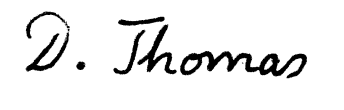 D. Thomas, Schulleiterin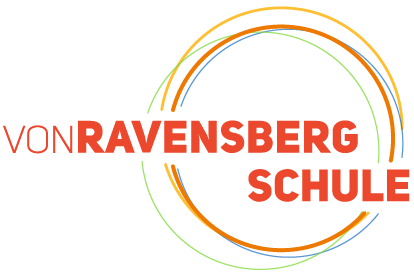 von-Ravensberg-Schule  Schulstraße 8   49593 Bersenbrückvon-Ravensberg-Schule  Schulstraße 8   49593 Bersenbrückvon-Ravensberg-Schule  Schulstraße 8   49593 Bersenbrückvon-Ravensberg-Schule  Schulstraße 8   49593 Bersenbrück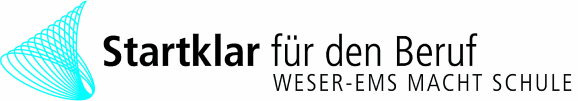 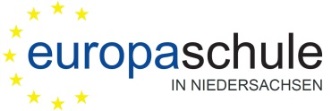 An allekatholischen Schüler/-innen und ihre Eltern(Abfrage über die Klassenlehrer/innen)An allekatholischen Schüler/-innen und ihre Eltern(Abfrage über die Klassenlehrer/innen)Schulstraße 8An allekatholischen Schüler/-innen und ihre Eltern(Abfrage über die Klassenlehrer/innen)49593 BersenbrückAn allekatholischen Schüler/-innen und ihre Eltern(Abfrage über die Klassenlehrer/innen)Tel. 05439/80 80 90An allekatholischen Schüler/-innen und ihre Eltern(Abfrage über die Klassenlehrer/innen)Fax 05439/80 80 9-10An allekatholischen Schüler/-innen und ihre Eltern(Abfrage über die Klassenlehrer/innen)info@von-Ravensberg-Schule.dewww.von-ravensberg-schule.de